مجلس كوكب ابو الهيجاء المحلي    מועצה מקומית כאוכב אבו אלהיגאטל.04-9998624  פקס 04-9998406כאוכב אבו אלהיגא 2018500-------------------------------------------------------------------------------------------------------------------رقم 2018-32018/3/14محضر جلسة المجلس المحلي غير العادية رقم 2018/3مؤجلة للمرة الثانيةعقد المجلس المحلي جلسته الغير عادية رقم 2018/3 والمؤجلة للمرة الثانية، اليوم الاربعاء 2018/3/14 في تمام الساعة السادسة والنصف مساء في المجلس المحلي.الحضور: السادة زاهر صالح رئيس المجلس المحلي، والاعضاء منذر حاج، ناصر احمد، ابراهيم حجوج، طارق صالح المراقب الداخلي، وماهل ابو الهيجاء المستشار القضائي.الغياب: السادة: محمود عبد الحميد، جلال منصور، نضال حجوج، يوسف ابو الهيجاء، مروان ابو الهيجاء، وائل حاج.نقاط البحث:اضافات لميزانيات التطوير.توسيع منطقة البناء في الجهة الشمالية والشرقية للقرية.مشروع تعبيد الشوارع الداخلية في القرية.رئيس المجلس: مساء الخير للحضور، هذه الدعوة لجلسة مؤجلة للمرة الثانية ولدينا ثلاث نقاط للمبحث: ابراهيم حجوج: أطلب تسجيل المحضر كما يطلب بشكل كامل.زاهر صالح: النقطة الاولى – اضافات لميزانية التطوير  يتوجب أخذ قرار بكل الاضافات بالميزانيات غير العادية.هناك مبلغ 537 ألف شاقل من وزارة الداخلية للعام 2018، اقترح تحويل هذا المبلغ لتمويل الحديقة العامة بالجهة الجنوبية من القرية وكذلك لشراء العاب وأجهزة رياضية في الحديقة وتغطية مصاريف المشروع بشكل عام.ابراهيم حجوج: اذا كان هناك مشاريع اخرى غير الحديقة يمكن تمويلها لهذه المشاريع وخاصة للشوارع غير الصالحة ، وعليه يجب ان نقوم بإصلاح الشوارع بسلم اولويات أعلى.أطلب سجل الشوارع التي سيقوم المجلس بإصلاحها وتعبيدها.زاهر صالح: هناك ميزانية خاصة اضافية من وزارة الداخلية التي يمكن ان نتصرف بها  حسب الاحتياجات الملحة .منذر حاج: لقد بنينا حديقة جديدة بدون زراعة والتي كان من المفروض تحويل هذه الميزانيات لمنطقة ظهور المغر لتطويرها بشكل يتلاءم بشكل لائق حيث لم تلق العناية الكافية.رئيس المجلس: الحديقة بالمنطقة الغربية (ظهورالمغر)  عرض  رئيس المجلس  المخطط لتطوير حديقة التماثيل بالحي الغربي الذي سيمول تنفيذه من قبل وزارتي  البيئة والإسكان. ابراهيم حجوج: اقترح القيام بأعمال صيانة بالحديقة الغربية للمحافظة عليها بحيث تشمل الإضاءة   وبناء حمامات بالحديقة العامة.تصويت على اقتراح رئيس المجلس المحلي بالأخذ بعين الاعتبار الملاحظات اعلاه.تصويت: صودق على الاقتراح بالإجماع.محاسب المجلس: اضافة ميزانية لبناء القاعة الرياضية.لقد صودق على ميزانية اضافية من مفعال هبايس بمبلغ وقدره 1،088،800 شاقل.لقد وقع المجلس المحلي على اتفاقية مع  الشركة الاقتصادية لمركز السلطات المحلية  بمبلغ 8000  الف شاقل  وفقا"  لقيمة الموارد التي كانت بحوزة المجلس المحلي في بداية المشروع.يشار ان تقدير انهاء العمل  10،789 ألف شاقل حسب التقرير الاولي.لقد تلخص حساب المقاول النهائي بمبلغ 10،350 ألف شاقل أي بإضافة حوالي %29 من قيمة    الاتفاق.رئيس المجلس: اقترح المصادقة على الاضافة المذكورة اعلاه من مفعال هبايس ورفع الاتفاق حتى 10،350 ألف شاقل.تصويت: صودق على الاقتراح بإجماع الحضور.النقطة الثانية – توسيع منطقة البناء من الجهة الشمالية الشرقية للقريةرئيس المجلس: اقترح توسيع منطقة البناء لتشمل المنطقة الشمالية – منطقة وادي البركة ومنطقة المرج الشرقي حتى حاكورة طه – (بلوك 17682، قسائم 21+20+17+49+47+44+18+5+2 بلوك 17687 قسائم 6+5).اقترح تقديم التخطيط حسب الضروريات "מתחמים" – مناطق.تصويت: صودق على الاقتراح بالإجماع.النقطة الثالثة: تعبيد الشوارع (مقدمة من السيد منذر حاج).رئيس المجلس: أطلب ارجاء البت بهذه النقطة الى جلسة قادمة عند حضور عضو المجلس         مروان ابو الهيجاء.اغلقت الجلسة الساعة 7:30 مساءً.         زاهر صالحرئيس مجلس كوكب المحليسجل المحضر: محمود قاسم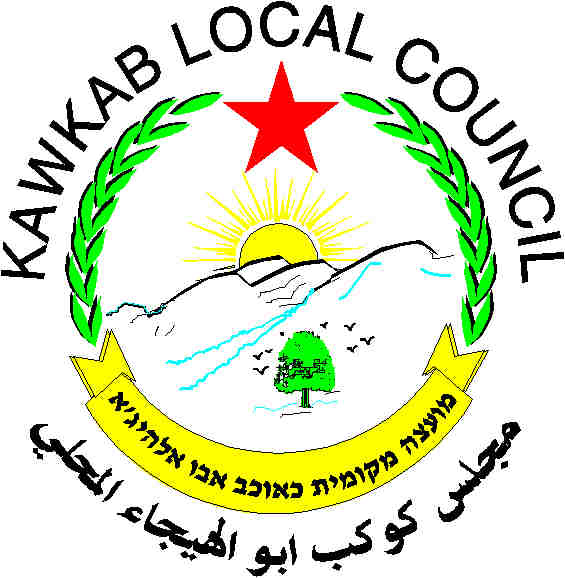 